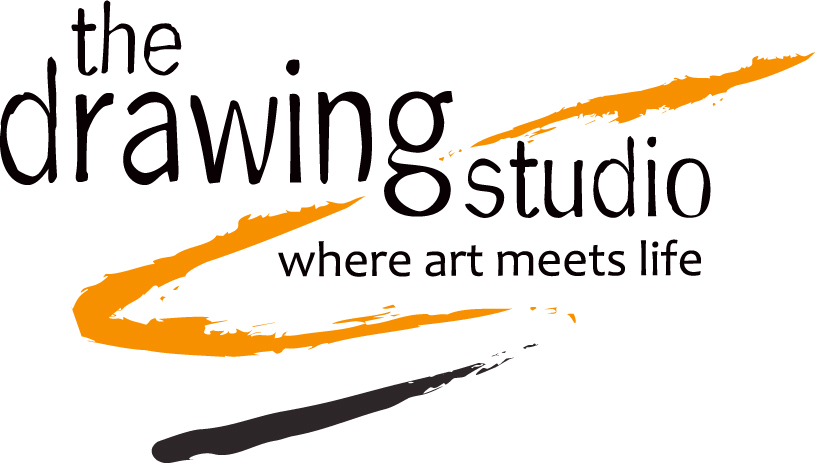 CALL TO ARTISTS  - FIGURE SHOWYou are invited to participate in The Drawing Studio’s Spring 2016 Figure Show, Art Undressed: A Celebration of the Human Form.Art Undressed: A Celebration of the Human FormApril 16 - May 7The Drawing Studio2760 N. Tucson Blvd.Tucson, AZ 85716ELIGIBILITYArt Undressed is open to artists currently residing in Arizona, working in all media and themes related to the figure (nude, clothed, portrait) All works must be original and completed within the last two years. Artists may not withdraw accepted works before the exhibit closes May 7. Each artist may submit a maximum of one artwork — no multiple entries. All wall–hung work must be framed and/or equipped with ready–to–hang wire, cleats, or loop hanging devices.The public is invited to the opening, which will feature food, music, and a live costume life-drawing session! Bring your easels, boards, and chairs. (Minimal art supplies will be provided for beginners, or those who want to try it.)SALES & PUBLICITYAll sales will be split 60% artists; 40% TDS. We reserve the right to photograph all exhibited works and to use reproductions for publicity and/or educational purposes.For more:Tanya Rich, TDS exhibits520-620-0947exhibits@thedrawingstudio.org.ARTIST DATES AND TIMESArtwork drop off: April 10-11, 12-5pOpening reception: April 16, 6-9pClosing: May 7Artwork pick up: May 9, 9a-6pShow hours: M-F, 9-4p and on weekends during Open Studio sessions.